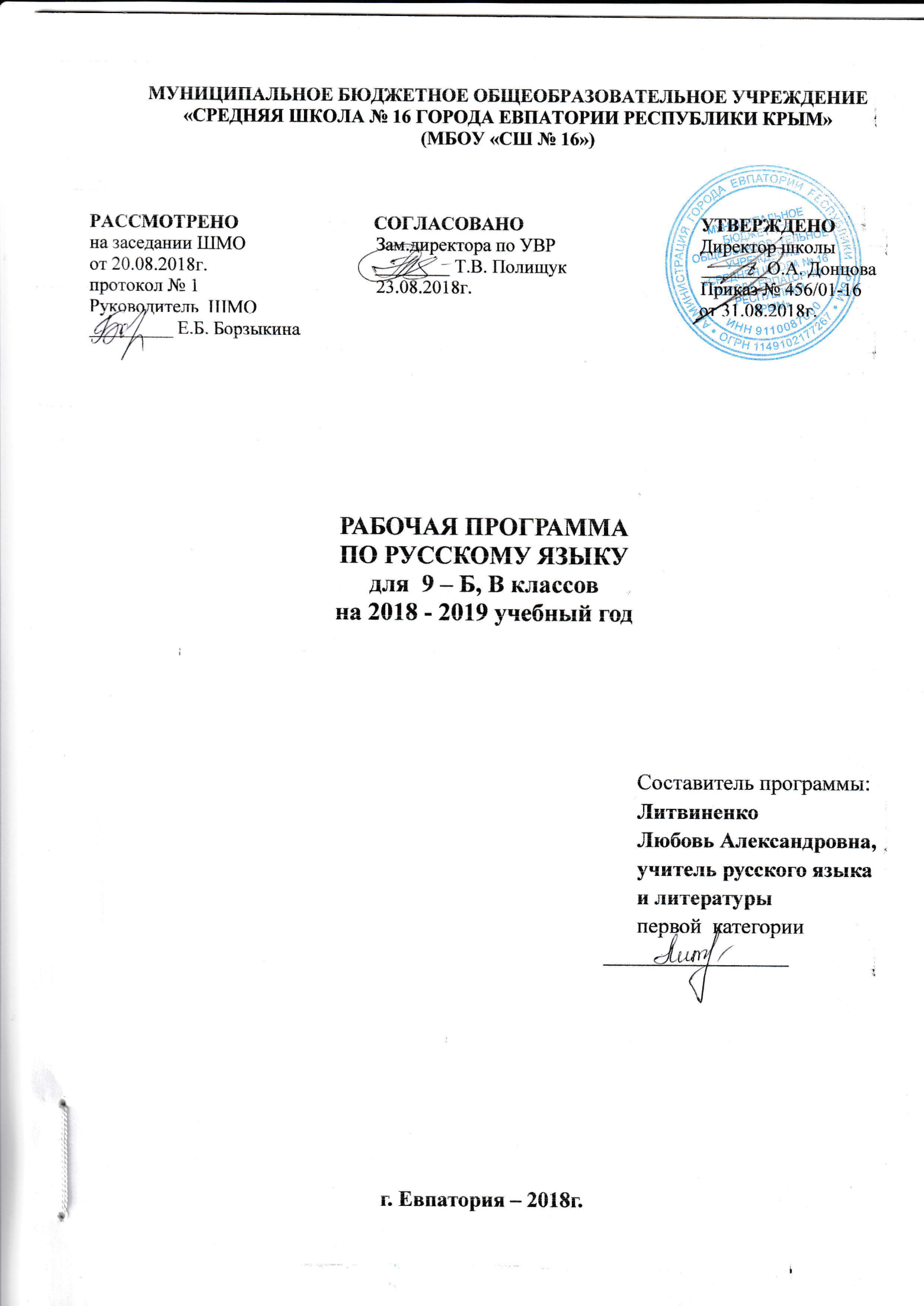 Образовательный стандарт: Федеральный компонент государственных стандартов НО, ОО, СО утвержденный приказом Минобразования РФ от 05.03.2004 № 1089 (с изменениями от 07.06.2017г. № 506);Рабочая программа по русскому языку для 9 класса составлена на основе авторской программы: Рыбченкова Л. М.  Русский язык. Рабочие программы. Предметная линия учебников Л. М. Рыбченковой, О. М. Александровой, О. В. Загоровской и других. 5—9 классы: пособие для учителей общеобразоват. учреждений / Л. М. Рыбченкова, О. М. Александрова. — 2-е изд. — М.: Просвещение, 2012. — 108 с.Учебник: Русский язык. 9 класс. Учебник для общеобразовательных организаций (Л.М. Рыбченкова, О.М. Александрова и др). – М.: Просвещение, 2015. Планируемые результаты освоения учебного предметаВ результате изучения учебной дисциплины «Русский язык» обучающийся должен:знать/понимать             связь языка и истории, культуры русского и других народов;смысл понятий: речевая ситуация и ее компоненты, литературный язык, языковая норма, культура речи;основные единицы и уровни языка, их признаки и взаимосвязь;орфоэпические, лексические, грамматические, орфографические и пунктуационные нормы современного русского литературного языка; нормы речевого поведения в социально-культурной, учебно-научной, официально-деловой сферах общения;уметьосуществлять речевой самоконтроль; оценивать устные и письменные высказывания с точки зрения языкового оформления, эффективности достижения поставленных коммуникативных задач; анализировать языковые единицы с точки зрения правильности, точности и уместности их употребления;проводить лингвистический анализ текстов различных функциональных стилей и разновидностей языка;аудирование и чтениеиспользовать основные виды чтения (ознакомительно-изучающее, ознакомительно-реферативное и др.) в зависимости от коммуникативной задачи; извлекать необходимую информацию из различных источников: учебно-научных текстов, справочной литературы, средств массовой информации, в том числе представленных в электронном виде на различных информационных носителях;говорение и письмосоздавать устные и письменные монологические и диалогические высказывания различных типов и жанров в учебно-научной (на материале изучаемых учебных дисциплин), социально-культурной и деловой сферах общения;применять в практике речевого общения основные орфоэпические, лексические, грамматические нормы современного русского литературного языка; соблюдать в практике письма орфографические и пунктуационные нормы современного русского литературного языка;соблюдать нормы речевого поведения в различных сферах и ситуациях общения, в том числе при обсуждении дискуссионных проблем;использовать основные приемы информационной переработки устного и письменного текста;использовать приобретенные знания и умения в практической деятельности и  повседневной жизни для:осознания русского языка как духовной, нравственной и культурной ценности народа; приобщения к ценностям национальной и мировой культуры;развития интеллектуальных и творческих способностей, навыков самостоятельной деятельности; самореализации, самовыражения в различных областях человеческой деятельности;увеличения словарного запаса; расширения круга используемых языковых и речевых средств; совершенствования способности к самооценке на основе наблюдения за собственной речью;совершенствования коммуникативных способностей; развития готовности к речевому взаимодействию, межличностному и межкультурному общению, сотрудничеству;самообразования и активного участия в производственной, культурной и общественной жизни государства.Содержание учебного предметаВведение. 5 ч. Русский язык как развивающееся явление. Официально-деловой стиль. Русский язык – язык русской художественной литературы. Чтение и его виды.Практикум по орфографии и пунктуации. 10 ч. Гласные и согласные в корне слова. Обособление определений. Написание слов с шипящим на конце. Написание о, ё после шипящих в корнях, суффиксах, и окончаниях разных частей речи. Правописание корней с чередованием. Обособление обстоятельств. Написание не с разными частями речи. Сложное предложение. 53ч. Понятие о сложном предложении. Классификация типов сложных предложений. Сложносочиненное предложение. 6 ч.Понятие о сложносочинённом предложении, его строении. Смысловые отношения между частями сложносочиненного предложения. Виды сложносочиненных предложений. Знаки препинания в сложносочиненных приложениях. Синтаксический и пунктуационный разбор сложносочиненного предложения. Повторение темы «Сложносочиненное предложение». Сложноподчиненное предложение. 28 ч.Понятие о сложноподчиненном предложении. Союзы и союзные слова. Знаки препинания в сложноподчиненном предложении. Классификация сложноподчиненных предложений. Сложноподчиненные предложения с придаточными определительными. Сложноподчиненные предложения с придаточными изъяснительными. Группы сложноподчиненных предложений с придаточными обстоятельственными. Сложноподчиненные предложение с придаточными времени. Сложноподчиненные предложения с придаточными места. Сложноподчиненные предложения с придаточными причины, цели и следствия. Сложноподчиненные предложения с придаточными условия, уступки. Сложноподчиненные предложения с придаточными образа действия, меры и степени и сравнительными. Сложноподчиненные предложения с несколькими придаточными. Синтаксический разбор сложноподчиненного предложения. Повторение темы «Сложноподчиненное предложение». Бессоюзное сложное предложение. 15 ч.Понятие о бессоюзном сложном предложении. Смысловые отношения между частями бессоюзного сложного предложения. Виды бессоюзных сложных предложений. Бессоюзные сложные предложения со значением перечисления. Запятая и точка с запятой в бессоюзном сложном предложении. Бессоюзные сложные предложения со значением причины, пояснения, дополнения. Двоеточие в бессоюзном сложном предложении. Бессоюзные сложные предложения со значением противопоставления, времени, условия и следствия, сравнения. Тире в бессоюзном сложном предложении. Синтаксический и пунктуационный разбор бессоюзного сложного предложения.Сложные предложения с разными видами связи. 4 ч.Сложные предложения с разными видами союзной и бессоюзной связи. Синтаксический и пунктуационный разбор сложного предложения с различными видами связи. Тематический планированиеКалендарно-тематическое планирование№п/пРазделы программыКоличе-ство часовКонтрольные работыКонтрольные работыКонтрольные работыКонтрольные работыРазвитие речи№п/пРазделы программыКоличе-ство часовКонтрольная работаКонтрольный диктантИзложениеСочинениеРазвитие речи1Введение522Практикум по орфо-графии и пунктуации10113Сложное предложение532122103.1.Сложносочиненное предложение63.2.Сложноподчиненное предложение2811163.3.Бессоюзное сложное предложение152143.4.Сложное предложение с разными видами связи41Всего:68222213№ п/п№ п/пДатаДатаТема урокапланфактпланфактТема урока1. ВВЕДЕНИЕ (5ч.)1. ВВЕДЕНИЕ (5ч.)1. ВВЕДЕНИЕ (5ч.)1. ВВЕДЕНИЕ (5ч.)1. ВВЕДЕНИЕ (5ч.)1.04.09.Русский язык как развивающееся явление .2.06.09.Р.р. №1. Официально-деловой стиль. Расписка. Доверен-ность. Заявление.3.11.09.Русский язык – язык русской художественной литературы.4.13.09.Р.р. № 2. Чтение и его виды. 5.18.09.Практикум по орфографии и пунктуации. Гласные и согласные в корне слова. 2. ПРАКТИКУМ ПО ОРФОГРАФИИ И ПУНКТУАЦИИ (10 ч.)2. ПРАКТИКУМ ПО ОРФОГРАФИИ И ПУНКТУАЦИИ (10 ч.)2. ПРАКТИКУМ ПО ОРФОГРАФИИ И ПУНКТУАЦИИ (10 ч.)2. ПРАКТИКУМ ПО ОРФОГРАФИИ И ПУНКТУАЦИИ (10 ч.)2. ПРАКТИКУМ ПО ОРФОГРАФИИ И ПУНКТУАЦИИ (10 ч.)6.20.09.Обособление определений.7.25.09.Написание слов с шипящим на конце.8.27.09.Написание о, ё после шипящих в корнях, суффиксах и окончаниях разных частей речи.9.02.10.Р.р. № 3. Сжатое изложение на морально-этическую тему.10.04.10.Правописание корней с чередованием.11.09.10.Обособление обстоятельств.12.11.10.Написание не с разными частями речи. 13.16.10.Контрольный диктант №1 по разделу «Практикум по орфографии и пунктуации» с грамматическим заданием. 14.18.10.Работа над ошибками. 15.23.10.Обобщение по теме «Практикум по орфографии и пунктуации».3. СЛОЖНОЕ ПРЕДЛОЖЕНИЕ (53 ч.)3.1. Сложносочиненное предложение (6 ч.)3. СЛОЖНОЕ ПРЕДЛОЖЕНИЕ (53 ч.)3.1. Сложносочиненное предложение (6 ч.)3. СЛОЖНОЕ ПРЕДЛОЖЕНИЕ (53 ч.)3.1. Сложносочиненное предложение (6 ч.)3. СЛОЖНОЕ ПРЕДЛОЖЕНИЕ (53 ч.)3.1. Сложносочиненное предложение (6 ч.)3. СЛОЖНОЕ ПРЕДЛОЖЕНИЕ (53 ч.)3.1. Сложносочиненное предложение (6 ч.)16.25.10.Понятие о сложном предложении.   Классификация типов сложных предложений.  17.06.11.Понятие о сложносочиненном предложении, его строении Смысловые отношения между частями сложносочиненного предложения.18.08.11.Сложносочинённые предложения с соединительными и разделительными союзами.19.13.11.Сложносочинённые предложения с противительными союзами.20.15.11.Знаки препинания в сложносочиненных предложениях Синтаксический и пунктуационный разбор сложносочиненного предложения.21.20.11.Повторение темы «Сложносочиненное предложение». 3.2. Сложноподчиненное предложение (28 ч.)3.2. Сложноподчиненное предложение (28 ч.)3.2. Сложноподчиненное предложение (28 ч.)3.2. Сложноподчиненное предложение (28 ч.)3.2. Сложноподчиненное предложение (28 ч.)22.22.11.Понятие о сложноподчиненном предложении.23.27.11.Союзы и союзные слова. Знаки препинания в сложноподчиненном предложении.24.29.11.Классификация сложноподчиненных предложений.25.04.12.Сложноподчиненные предложения с придаточными определительными.26.06.12.Р.р. № 4. Обучающее изложение на лингвистическую тему.27.11.12.Анализ обучающего изложения. 28.13.12.Сложноподчинённые предложения с придаточными изъяснительными.29.18.12.Контрольная работа №1 по теме «Сложносочиненное предложение. Сложноподчиненное предложение. (Часть 1)».30.20.12.Анализ контрольной работы.31.25.12.Группы сложноподчиненных предложений с придаточными обстоятельственными. Сложноподчиненное предложение с придаточными времени. 32.27.12Сложноподчиненное предложение с придаточными времени и места.33.Р.р. № 5. Обучающее сочинение на общественную тему.34.Р.р. № 6. Написание обучающего сочинения на обществен-ную тему.35.Сложноподчиненное предложение с придаточными причины.36.Сложноподчинённое предложение с придаточными цели.37.Сложноподчинённое предложение с придаточными следствия.38.Р.р. № 7. Подготовка к контрольному сочинению-рассужде-нию о природе родного края.39.Р.р. № 8. Написание контрольного сочинения - 1 о природе родного края .40.Анализ контрольного сочинения. 41.Сложноподчинённое предложение с придаточными условия.42.Сложноподчинённое предложение с придаточными уступки.43.Сложноподчинённое предложение с придаточными образа действия.44.Сложноподчиненное предложение с придаточными меры и степени и сравнительными.45.Р.р. № 9. Составление диалога полемического характера на общественные темы.  46.Сложноподчиненное предложение с несколькими придаточными.47.Синтаксический разбор сложноподчинённого предложения.48.Контрольный диктант № 2 по теме «Сложноподчиненное предложение».  49.Работа над ошибками.3.3. Бессоюзное сложное предложение (15 ч.)3.3. Бессоюзное сложное предложение (15 ч.)3.3. Бессоюзное сложное предложение (15 ч.)3.3. Бессоюзное сложное предложение (15 ч.)3.3. Бессоюзное сложное предложение (15 ч.)50.Понятие о бессоюзном сложном предложении.51.Смысловые отношения между частями бессоюзного сложного предложения.52.Р.р. № 10. Контрольное сжатое изложение - 1 на обще-ственную тему.53.Анализ контрольного изложения.54.Бессоюзные сложные предложения со значением перечисления. Запятая и точка с запятой в бессоюзном сложном предложении.55.Бессоюзное сложное предложение со значением причины, пояснения, дополнения.56.Двоеточие в бессоюзном сложном предложении. 57.Р.р. № 11. Подготовка к контрольному сочинению на морально-этическую тему.58.Р.р. № 12. Написание контрольного сочинения - 2 на мо-рально-этическую тему.59.Анализ контрольного сочинения.60.Бессоюзное сложное предложение со значением противопоставления, времени, условия и следствия, сравнения. 61.Тире в бессоюзном сложном предложении.62.Синтаксический и пунктуационный разбор бессоюзного сложного предложения.63.Р.р. № 13. Контрольное изложение - 2 на лингвистическую тему.64.Работа над ошибками. 3.4. Сложные предложения с разными видами союзной и бессоюзной связи (4 ч.)3.4. Сложные предложения с разными видами союзной и бессоюзной связи (4 ч.)3.4. Сложные предложения с разными видами союзной и бессоюзной связи (4 ч.)3.4. Сложные предложения с разными видами союзной и бессоюзной связи (4 ч.)3.4. Сложные предложения с разными видами союзной и бессоюзной связи (4 ч.)65.Сложные предложения с разными видами союзной и бессоюзной связи. 66.Контрольная работа №2 по теме «Сложноподчиненное предложение. (Часть 2) Бессоюзное сложное предложение. Сложное предложение с разными видами связи». 67.Работа над ошибками.68.Повторение и обобщение изученного в 9 классе.